DEPARTMENT of HOMELAND SECURITY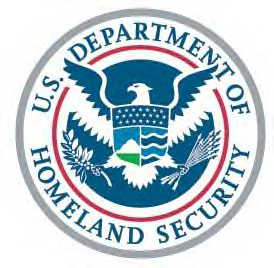 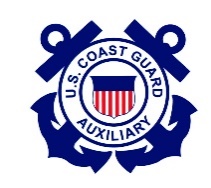 UNITED STATES COAST GUARD AUXILIARYFlotilla 014-02-06 Monmouth Beach, NJ

Minutes from the 19 April 2018 MeetingMeeting called to order at 1930Introduction and welcome to new member Dan RadeschiFC Report         Presented at the COW: Division 2, Flotilla 26 -  In recognition of exemplary service, Sector New York, 2017 Flotilla of the Year, From Captain Michael Day, Commander, Coast Guard Sector New York, February 2018.  It is a beautiful award, and hopefully we will find a place to display it in the Cultural Center.         Awards that were received:  Robert McNamara – the Walter Buddy Parcell Award wa presented at theCOW.  Bob also received the Division Commander’s Choice Award for all of his work and various positions held at the Division level.  Bravo Zulu!         Lee Ward received a Sustained Service Award for 2261 hours.  Congratulations         Dan Smuro and Bob McNamara were awarded certificates at the COW for Individual 1ST place tie in Navigation System.         The Flotilla received a beautiful award from         The website is up and functioning.  There was discussion on whether we needed to monitor sections of the site on a regular basis.  The website is:  www.flotilla26nj.com         There is some need for support for the upcoming PE class for set-up and closing.         The Cultural Center is going to have a grand re-opening Memorial Day weekend.  They would like us to do the flag raising as done in the past.  Lee Ward has volunteered to organize the color guard.  Seth Hunt, Commander of STASH will be asked to speak. As usual, the ceremony will be at 12:00 on Memorial Day.FSO-FN report – sent out electronically. Only one member owes dues.  Motion made and then approved to accept the report.FSO-SR report from March. Additions: there was a TCT training done at the meeting, corrections of spelling for Klapproth and Livornese.  Motion made and passed to accept the minutes.  Thanks to Ben Schneider for filling in as secretary.FSO-OP and FSO-NS – sent out electronically. There was a lot of good information.  One new issue was that if there are only 2 people out on a boat on patrol, if either receives or makes a phone call, the boat should be brought to a full stop.  Also, Fleet Week is May 23-29, 2018.FSO-VE – sent out electronically.  Among other information, Irwin’s Marine in Red Bank is hosting a VE day on Saturday, 9 June, from 8 AM until noon. If you are not a VE, you could still help by acting as a scribe for the VE.  A table could be set up for boating information and to help schedule the VEs.FSO-MA – submitted electronically.  Many forms and brochures have been orderedFSO-CS – invitations to join the group were sent out to all.  You need to create a yahoo account to join the group. You don’t have to use that email as you can set it up so all the emails go to an account that you use.FSO-PE – the class is all set for April 21.  The Water and Kids program will be starting soon.  I will be calling to set up a schedule. We visit:  River Plaza School, Atlantic Highlands Elementary, Monmouth Beach Elementary, Little Silver Point Road School, and Highlands Elementary.  The presentations are to kindergarten and 3rd grade in some schools.  Each presentation is about ½ hour.  If anyone is interested in helping in the program, please let me know. Fred is setting up a seminar on knots and tying up your boat at Kelly’s Marina on May 20.  Doug Ziemba will be the lead teacher.FSO-CM – Joe participated in the AUXNET drill of 5 North and it went well.  He did training on AUXNET with Joe Antonaccio. FSO-HR – there was an inquiry by a 17 year old, which will be referred to Ben SchneiderFSO-PV – Fred has covered many towns dropping of fliers in Post Offices and restaurants.Uniform and Flag – New this year, the parka can be worn with any uniform except the formal dress uniform.New Business:         An active shooter demonstration will be presented at the next meeting by Lou Krupkin.  He will also demonstrate some Kave Maga, a self-defense program.         June 21, at the Cultural Center, there will be a NJ Sea Grant Speaker, arranged by Fred Klapproth.  The presentation will be one hour on Rip Tides.  Fred will get an abstract for promoting the event.         November 21 is the election of staff officers. A nominating committee of Bob, Lee and Vince was formed.  People should be thinking about taking a position.Old Business         Captain Daniel K Pickles is retiring from the Coast Guard after 24 years.  He was very active with our flotilla, and Bob Hook has kept in contact with him.  A retirement card will be sent by the flotilla. (When I get an address.)Motion to adjourn.A VE workshop was held for those interested after the meeting.